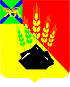 КОНТРОЛЬНО-СЧЕТНАЯ КОМИССИЯМИХАЙЛОВСКОГО МУНИЦИПАЛЬНОГО РАЙОНА ул. Красноармейская. д. 24, с. Михайловка, Михайловский район Приморский крайЗАКЛЮЧЕНИЕ	На проект решения «О внесении изменений и дополнений в решение Думы  Михайловского муниципального района от 21.12.2022г. № 286  «Об  утверждении районного бюджета  Михайловского муниципального района на 2023 год и плановый период 2024 и 2025 годы».  14.11.2023г.                                                                                                       № 43 Правовая основа  для проведения экспертизы:        Бюджетный кодекс РФ;  Федеральный закон от 07.02.2011 № 6-ФЗ «Об общих принципах организации и деятельности контрольно-счетных органов субъектов Российской Федерации и муниципальных образований»;  статья 23 Положения «О бюджетном   процессе в Михайловском муниципальном районе», утвержденное решением Думы Михайловского муниципального района от 31.03.2022  № 193,   Положение «О Контрольно-счётной комиссии Михайловского муниципального района», утвержденное  решением Думы ММР от 28.10.2021 № 135, Стандарт  внешнего муниципального финансового контроля «Экспертиза внесения изменений в бюджет Михайловского муниципального района на очередной год и плановый период», утвержденный распоряжением председателя Контрольно-счетной комиссии  от 18.01.2022 № 14-ра Основание для проведения экспертизы проекта – пункт 1.6  Плана работы Контрольно-счетной комиссии  на 2023 год, утвержденного Распоряжением председателя Контрольно-счетной комиссии  от 29.12.2022 № 86-ра,  Распоряжение  КСК ММР  от 10.11.2023г.  № 80-ра,  письмо Думы  Михайловского муниципального района о направлении проекта решения  от 10.11.2023 № 118 (вход. КСК ММР от 10.11.2023г. № 76)       Предмет экспертизы:        проект решения «О внесении изменений и дополнений в решение Думы  Михайловского муниципального района от 21.12.2022г. № 286  «Об  утверждении районного бюджета  Михайловского муниципального района на 2023 год и плановый период 2024 и 2025 годы», материалы и документы финансово-экономических обоснований указанного проекта в части, касающейся расходных обязательств Михайловского муниципального района и изменения доходной части бюджета района. Проектом решения вносятся изменения в решение Думы  Михайловского муниципального района от 21.12.2022г. № 286  «Об  утверждении районного бюджета  Михайловского муниципального района на 2023 год и плановый период 2024 и 2025 годы» в показатели на 2023 года.          Цель экспертизы:         определение достоверности и обоснованности показателей,  вносимых изменений в решение Думы Михайловского муниципального района от 21.12.2022г. № 286  «Об утверждении районного бюджета  Михайловского муниципального района на 2023 год и плановый период 2024 и 2025 годы».  Объект экспертизы: администрация Михайловского муниципального районаИсследуемый период: 2023 год и плановый период 2024 и 2025 годы.    Срок проведения экспертизы:  13.11.2023 по 17.11.2023г.     При проведении экспертизы использовались:Бюджетный кодекс Российской Федерации;Федеральный закон от 06.10.2003 № 131-ФЗ «Об общих принципах организации местного самоуправления в Российской Федерации»;         3) Положение «О бюджетном   процессе в Михайловском муниципальном районе», утвержденное решением Думы Михайловского муниципального района от 31.03.2022  № 193В Контрольно-счетную комиссию  для проведения экспертизы поступили следующие документы:    -  проект решения «О внесении изменений и дополнений в решение Думы  Михайловского муниципального района от 21.12.2022г. № 286  «Об  утверждении районного бюджета  Михайловского муниципального района на 2023 год и плановый период 2024 и 2025 годы» с приложениями № 1-1,  4-2, 7-3, 8-4, 9-5, 10-6, 12-7  (далее – Проект решения),     - пояснительная  записка, в которой  отражены анализ причин и факторов, обусловивших необходимость внесения изменений в решение о бюджете района, а также содержащей информацию об изменении расходной части бюджета,      -  документы,  подтверждающие  обоснованность планируемых расходов.     - протокол комиссии по рассмотрению бюджетных заявок на внесение изменений в бюджет текущего финансового года и планового периода для проведения конкурсного распределения предлагаемых к изменению расходных обязательств (бюджетных ассигнований) Михайловского муниципального района на текущий финансовый год и плановый период.Согласно пояснительной записке администрации Михайловского муниципального района  Проект решения о внесении изменений и дополнений  в бюджет разработан в соответствии с:- необходимостью уточнения безвозмездных поступлений из краевого бюджета в доходную часть бюджета Михайловского муниципального района; - увеличением доходной части бюджета;  -отражением в расходной части бюджета Михайловского муниципального района  целевых средств краевого бюджета;- необходимостью внесения изменений и дополнений по расходам бюджета за счет средств местного бюджета.        - изменением дефицита бюджетаВопросы экспертизы проекта: 1.  Экспертиза соответствия вносимых изменений в доходную и расходную часть бюджета  района,   проектом  решения Думы Михайловского муниципального района  «О внесении изменений и дополнений в решение Думы  Михайловского муниципального района от 21.12.2022г. № 286  «Об  утверждении районного бюджета  Михайловского муниципального района на 2023 год и плановый период 2024 и 2025 годы»,   положениям Бюджетного Кодекса РФ, требованиям  Положения о бюджетном процессе,  муниципальным нормативным правовым актам Михайловского муниципального района. 2. Рассмотрение вопроса о выявлении коррупциогенных факторов (признаков) при анализе Проекта решения.     В ходе проведения экспертизы  проекта по первому вопросу Контрольно-счетной комиссией  установлено следующее:Годовой бюджет Михайловского муниципального района на 2023 год утвержден       решением Думы Михайловского муниципального района  от  21.12.2022г. № 286 «Об утверждении районного бюджета Михайловского муниципального района  на 2023 год и плановый период 2024 и 2025 годы»  в следующих объемах: 1) общий объем доходов районного бюджета – в сумме 1 232 212,96736 тыс. рублей, в том числе: объем межбюджетных трансфертов, получаемых из других бюджетов бюджетной системы Российской Федерации, - в сумме 723 136,96736 тыс. рублей; объем собственных доходов – в сумме  509 076, 00  тыс. рублей2) общий объем расходов районного бюджета – в сумме 1 253 212,96736 тыс. рублей; 3) размер дефицита районного бюджета – в сумме 21 000,00 тыс. рублей;4)предельный объем муниципального долга Михайловского муниципального района – в сумме 50 000 тыс. рублей; 5)  верхний предел муниципального внутреннего долга Михайловского муниципального района на 1 января 2024 года – в сумме 100 000 тыс. рублей.       В целях качественного и полного осуществления расходных обязательств районного  бюджета за период с января по октябрь   2023 года  проведены пять  корректировок бюджета, согласно которых  внесены изменения с уточнением показателей бюджета района,  утвержденных Решением Думы Михайловского муниципального района № 286 от 21.12.2022г.     Проектом Решения, подготовленного для рассмотрения Думой  Михайловского муниципального района,  предлагается внести изменения в основные характеристики бюджета района, а также в иные показатели и установить новые параметры бюджета на 2023 год: 1) общий объем доходов районного бюджета – в сумме 1 375 132,7434 тыс. рублей, в том числе: объем межбюджетных трансфертов, получаемых из других бюджетов бюджетной системы Российской Федерации, - в сумме 845 456,7434 тыс. рублей; объем собственных доходов – в сумме  529 676, 00 тыс.  рублей2) общий объем расходов районного бюджета – в сумме 1472 316,23809 тыс. рублей; 3) размер дефицита районного бюджета – в сумме 97 183,49469 тыс. рублей;        Согласно пояснительной записке к проекту решения основанием для внесения изменений в бюджет района в 2023 году является:      - корректировка  средств из вышестоящего бюджета (средств краевого бюджета),      - увеличение доходной части бюджета за счет собственных средств,      - корректировка расходной части бюджета.      Представленным Проектом решения показатели бюджета на  плановый период 2024 и 2025 годы остаются без изменений.       Настоящим  Проектом решения,  предлагаемые корректировки   изменяют основные показатели районного бюджета на 2023 год в сравнении с показателями, утвержденными решением Думы Михайловского муниципального района от 21.12.2022г. № 286 «Об утверждении районного бюджета Михайловского муниципального района  на 2023 год и плановый период 2024 и 2025 годы»    в том числе:1) увеличиваются  общие объемы доходов  на сумму 142 919,77604 66 922,75713 тыс.  рублей, из них за счет:а) увеличения    безвозмездных поступлений,  в результате приведения  в соответствие средств межбюджетных трансфертов выделяемых из краевого бюджета в виде субсидий и субвенций в сумме  123 869,77604  тыс. рублей, в том числе:- увеличены  субсидии на реализацию проектов инициативного бюджетирования по направлению «Твой проект» на сумму 2 426,38785тыс. руб.; - увеличены субсидии на со финансирование муниципальных программ по поддержке социально ориентированных некоммерческих организаций по итогам конкурсного отбора на сумму  53,12156 тыс. руб.;- увеличены субсидии на реализацию мероприятий по обеспечению жильем молодых семей увеличить на сумму 275,70355 тыс. руб.;- увеличены субсидии на поддержку отрасли культуры увеличить на сумму 306,12246 тыс. руб.;- сокращены субсидии на мероприятия по энергоснабжению и повышению энергетической эффективности систем коммунальной инфраструктуры на сумму 13 674,55883 тыс. рублей, - сокращены субсидии на капитальный ремонт зданий муниципальных образовательных учреждений  на сумму 5 578,95845 тыс. рублей, - сокращены субсидии на капитальный ремонт зданий  и благоустройство территорий муниципальных образовательных организаций дошкольного образования    на сумму 707,27571 тыс. рублей, - увеличены  субсидии на обеспечение мероприятий по модернизации  систем коммунальной инфраструктуры на сумму 4 446,1 тыс. рублей, - увеличены  субсидии на обеспечение граждан твердым топливом на сумму 7 273,90581 тыс. рублей, - уменьшены субвенции на осуществление отдельных государственных полномочий по обеспечению бесплатным питанием детей, обучающихся в муниципальных общеобразовательных организациях на 14 909, 425 тыс. руб.;- увеличены субвенции на организацию бесплатного горячего питания обучающихся, получающих начальное общее образование в государственных и муниципальных образовательных организациях (муниципальные образовательные организации) на сумму 2 090,915 тыс. руб.;- увеличены субвенции на предоставление жилых помещений детям-сиротам и детям, оставшимся без попечения родителей, лицам из их числа по договорам найма специализированных жилых помещений на сумму 21 268,51172 тыс. руб.;- увеличены субвенции на осуществление органами местного самоуправления полномочий Российской Федерации по ЗАГС  на сумму      11, 887 тыс. руб.;- увеличены субвенции на осуществление органами местного самоуправления отдельных государственных полномочий по государственному управлению охраной труда   на сумму 24,095 тыс. руб.;- увеличены субвенции на осуществление органами местного самоуправления  государственных полномочий органов опеки и попечительства в отношении несовершеннолетних    на сумму 84,591 тыс. руб.;- увеличены  субвенции на обеспечение  государственных гарантий реализации прав на получение общедоступного и бесплатного дошкольного, начального общего, основного общего, среднего общего, дополнительного образования детей  в муниципальных общеобразовательных организациях на  сумму   34 075,716 тыс. руб.;- увеличены  субвенции на обеспечение  государственных гарантий реализации прав на получение общедоступного и бесплатного дошкольного образования детей  в муниципальных дошкольных общеобразовательных организациях на сумму  4 838,198 тыс. руб.;- увеличены  субвенции на регистрацию и учет граждан, имеющих право на получение жилищных субсидий в связи с переселением из районов Крайнего Севера и приравненных к ним местностей увеличить на сумму 0,01963 тыс. руб. - сокращены   субвенции на компенсацию части платы, взимаемой с родителей (законных представителей) за присмотр и уход за детьми, посещающими образовательные организации, реализующие образовательные программы дошкольного образования сократить на сумму  1 263, 785тыс. руб.;- увеличены  субвенции на социальную поддержку детей оставшихся без попечения родителей на сумму 3 079, 02645 тыс. руб.,- увеличены субвенции бюджетам муниципальных районов на организацию и обеспечение оздоровления и отдыха детей на  сумму 48, 58625 тыс. руб.,- увеличена  единая субвенция местным бюджетам на сумму 66,578  тыс. руб.; - увеличены  дотации бюджетам муниципальных районов на поддержку мер по обеспечению сбалансированности бюджетов на сумму 20 147,87864 тыс. руб.;- сокращены межбюджетные трансферты на проведение мероприятий по обеспечению деятельности советников директора по воспитанию и взаимодействию с детскими общественными объединениями в общеобразовательных организациях на сумму 394, 43680 тыс. руб.;- увеличены меры социальной поддержки педагогических работников муниципальных образовательных организаций на сумму 2 315,00 тыс. руб.;- увеличен финансовый резерв для ликвидации ЧС на сумму   57 565,57191 тыс. руб.     б) сокращения  доходной части  за счет межбюджетных трансфертов, передаваемых бюджету района из бюджетов поселений на осуществление части полномочий по решению вопросов местного значения в соответствии с  заключенными соглашениями в   сумме 1 550,00 тыс. рублей,       в) увеличения доходной части бюджета за счет собственных средств от увеличения плана по НДФЛ в сумме 20 600,00 тыс. рублей.2) увеличиваются   общие объемы расходов на сумму  219 103,27073 тыс.  рублей,  согласно корректировки доходной части бюджета: по безвозмездным поступлениям из других бюджетов на сумму 122 319,77604   тыс. рублей, за счет собственных средств на сумму 20 600,00 тыс. рублей, увеличения дефицита бюджета на сумму 76 183,49469  тыс. рублей.  Предлагаемые корректировки изменяют основные показатели доходов, расходов и дефицита районного  бюджета на 2023 год соответственно внесенным изменениям.Информация, представленная в Таблице № 1 настоящего заключения отражает предлагаемые настоящим Проектом изменения показателей бюджета.       Основные характеристики бюджета, утвержденные на 2023 год и прогнозируемые по внесенному проекту представлены в таблице № 1:Таблица № 1                                                                                                              тыс. руб.     Как видно из таблицы  на 2023 год, представленным Проектом решения, увеличены объемы доходов бюджета на  142 919,77604 тыс. рублей и  расходы на 219 103,27073 тыс. рублей,  при этом размер дефицита районного бюджета увеличен  на 76 183,49469 тыс. рублей по сравнению с первоначально утвержденными показателями. По отношению к ранее внесенным изменениям параметров бюджета решением Думы   Михайловского муниципального района   от 19.10.2023г. № 368 «О внесении изменений и дополнений в  решение Думы Михайловского муниципального района  от  21.12.2022г. № 286 «Об утверждении районного бюджета Михайловского муниципального района  на 2023 год и плановый период 2024 и 2025 годы»,   настоящим Проектом решения:1) увеличиваются общие объемы доходов  на сумму  75 997,01891 тыс.  рублей, за счет увеличения      безвозмездных поступлений,  в результате приведения  в соответствие средств межбюджетных трансфертов выделяемых из краевого бюджета, в соответствии с Законом Приморского края «О краевом бюджете на 2023 год и плановый период 2024 и 2025 годы»; 2) корректируется (увеличивается) расходная часть бюджета на сумму 71 510,5136 тыс.  рублей за счет увеличения безвозмездных поступлений на 75 997,01891 и сокращения  дефицита бюджета на 4 486,50531 тыс. рублей;3) сокращается  дефицит бюджета на сумму 4 486,50531 тыс. рублей.ДОХОДЫВ результате вносимых изменений объем доходов районного бюджета на 2023 год по сравнению с утвержденными показателями увеличен на 11,6 %, или на 142 919,77604 тыс. рублей (с 1 232 212,96736 тыс. руб.  до 1 375 132,7434  тыс. руб.).Собственные доходы на 2023 год настоящим Проектом  представлены в объеме 529 676,00 тыс. рублей, что выше утвержденных годовых бюджетных назначений  по данной статье (509 076,00 тыс. руб.) на 20 600,00  тыс. рублей, или на 4,05 %   за счет увеличения плана по НДФЛ.      Безвозмездные поступления на 2023 год проектом представлены в объеме 845 456,7434 тыс. рублей, что выше утвержденных годовых бюджетных назначений  по данной статье (723 136,96736 тыс. руб.) на 122 319,77604 тыс. рублей, или на 16,92 %  за счет увеличения  объемов финансовой помощи из краевого  бюджета на сумму 123 869,77604тыс. руб.    и сокращения  межбюджетных трансфертов, передаваемых бюджету района из бюджетов поселений на осуществление части полномочий по решению вопросов местного значения в соответствии с  заключенными соглашениями на сумму 1 550,00 тыс. рублей. РАСХОДЫСогласно представленного Проекта решения,  расходная часть районного бюджета на 2023 год  выше утвержденных параметров на 219 103,27073 тыс. рублей, или на 6,48 % (с 1 253 212,96736 тыс. руб.  до 1 472 316,23809 тыс. руб.). Увеличение расходов предусмотрено за счет корректировки доходной части бюджета – увеличения  безвозмездных поступлений  на 122 319,77604 тыс. рублей, увеличения собственных доходов на сумму 20 6000,00 тыс. рублей и увеличения дефицита бюджета за счет распределения  свободных остатков собственных средств, оставшихся на счете местного бюджета на 01.01.2023г. на  сумму 76 183,49469 тыс. рублей.        При распределении расходов представленным Проектом решения: - расходы, предлагаемые  за счет сокращения дефицита бюджета   в сумме  4 486,50531 тыс.  рублей  перераспределены на основании заявок главных распорядителей бюджетных средств и решения комиссии администрации Михайловского муниципального района по рассмотрению бюджетных заявок на внесение изменений в бюджет текущего года, согласно протокола № 6 от 07.11.2023г. с обоснованиями, представленными управлением финансов администрации района в пояснительной записке к проекту решения. - расходы от увеличения безвозмездных поступлений    из краевого бюджета используются строго по назначению, согласно уведомлений, направленных  Минфином Приморского края.К ранее внесенным изменениям бюджета решением Думы   Михайловского муниципального района от 19.10.2023г. № 368 «О внесении изменений и дополнений в  решение Думы Михайловского муниципального района  от  21.12.2022г. № 286 «Об утверждении районного бюджета Михайловского муниципального района  на 2023 год и плановый период 2024 и 2025 годы»  настоящим Проектом решения из 11 разделов  бюджетной классификации расходов увеличение произведено по 9 разделам, без изменений оставлены объемы расходов по 2 разделам.         Расходы  бюджета, утвержденные на 2023 год,  и прогнозируемые по внесенному Проекту представлены в Таблице № 2:										(тыс. рублей)Кроме того, Проект решения предусматривает перемещение бюджетных ассигнований между целевыми статьями программных и непрограммных расходов  бюджета. Муниципальные программы      Решением Думы  Михайловского муниципального района от 21.12.2022г. № 286  «Об  утверждении районного бюджета  Михайловского муниципального района на 2023 год и плановый период 2024 и 2025 годы» бюджет сформирован в программном формате. Первоначально, на реализацию 25 муниципальных программ предусмотрено  1 008 206,77939 тыс. руб., или 80,7% всех ассигнований бюджета (1 253 212,96736 тыс. руб.)          Подготовленным к рассмотрению  Проектом  решения «О внесении изменений и дополнений в решение    Думы  Михайловского   муниципального района от 21.12.2022г.   № 286  «Об  утверждении районного бюджета  Михайловского муниципального района на 2023 год и плановый период  2024 и 2025 годы»  расходы на реализацию муниципальных программ увеличены  на 148 649,5113  тыс. руб., от первоначальных назначений (1 008 206,77939 тыс. руб.),  с учетом  безвозмездных поступлений из средств краевого бюджета и собственных средств бюджета и составят 1 156 856,29068 тыс. рублей или 78,57 % всех ассигнований бюджета (1 472 316,23809 тыс. руб.). Сравнительный анализ  исполнения расходов районного бюджета на реализацию    муниципальных   программ                                                                                  Таблица № 3   (тыс. руб.)                                                                                                                                                                                                                                                                                                               Анализ представленных изменений устанавливает увеличение  объемов бюджетных ассигнований на исполнение муниципальных программ. Представленным Проектом решения, к ранее принятым назначениям  решением Думы Михайловского муниципального района от  19.10.2023г.    № 368 «О внесении изменений и дополнений в  решение Думы Михайловского муниципального района  от  21.12.2022г. № 286 «Об утверждении районного бюджета Михайловского муниципального района  на 2023 год и плановый период 2024 и 2025 годы» (1 130 456,201тыс. руб.),   расходы на реализацию муниципальных программ увеличены на сумму 26 400,09 тыс. рублей, том числе за счет увеличения средств краевого бюджета на сумму 29 512,909 тыс. рублей  и сокращения средств районного бюджета на сумму 3 112,819 тыс. рублей и составят 1 156 856,291 тыс. рублей.      Данные средства в сумме 26 400,09 тыс. руб. предусмотрены на корректировку (увеличение, сокращение) бюджетных ассигнований по 14 муниципальным программам (таблица № 3), из них :     - по муниципальной программе «Программа развития образования Михайловского муниципального района на 2021-2025гг» сумма увеличивается на 10 158,413 тыс. рублей и составит 906 656,269 тыс. рублей.    Корректировкой предусмотрено увеличение  межбюджетных трансфертов из средств краевого бюджета на субсидии образовательным учреждениям и дошкольным учреждениям в сумме 5 680,59 тыс. руб. и на поддержку педагогов в сумме 2 724,723 тыс. рублей. Из средств районного бюджета бюджетные ассигнования увеличены на сумму 1 773,100 тыс. рублей на увеличение муниципального задания по образовательным учреждениям.       - по муниципальной программе "Управление муниципальным имуществом и земельными ресурсами Михайловского муниципального района " сумма увеличится     на 21 481,054 тыс. руб. и составит 48 331,419 тыс. рублей  по причине увеличения финансирования из средств краевого бюджета субвенции  на предоставление жилых помещений детям-сиротам и детям, оставшимся без попечения родителей, лицам из их числа по договорам найма специализированных жилых помещений на сумму 20 222,228 тыс. рублей.   Непрограммные направленияПодготовленным к рассмотрению   Проектом  решения «О внесении изменений и дополнений в решение    Думы  Михайловского   муниципального района от 21.12.2022г.   № 286  «Об  утверждении районного бюджета  Михайловского муниципального района на 2023 год и плановый период 2024 и 2025 годы»,   бюджетные ассигнования  на обеспечение непрограммных направлений деятельности органов муниципальной власти  района в 2023 году   увеличены  на 70 453,757  тыс. руб., от первоначальных назначений (245 006,19 тыс. руб.),  с учетом  безвозмездных поступлений из средств краевого бюджета и собственных средств бюджета и составят 315 459,947 тыс. рублей или 21,43 % всех расходов бюджета.    Проектом решения,  бюджетные ассигнования  на текущие расходы по исполнению непрограммных направлений деятельности органов муниципальной власти  района с  учетом ранее принятых изменений,  решением Думы Михайловского муниципального района  от 19.10.2023г.    № 368 «О внесении изменений и дополнений в  решение Думы Михайловского муниципального района  от  21.12.2022г. № 286 «Об утверждении районного бюджета Михайловского муниципального района  на 2023 год и плановый период 2024 и 2025 годы» (270 349,524 тыс. руб.) увеличены на сумму 45 110,423 тыс. рублей, том числе за счет увеличения средств краевого бюджета на сумму 46 484,109 тыс. рублей  и сокращения средств районного бюджета на сумму 1 373,689 тыс. рублей. Резервный фонд      В составе непрограммных мероприятий сформирован резервный  фонд администрации Михайловского муниципального района.  Объем бюджетных ассигнований резервного фонда администрации Михайловского муниципального района,  согласно внесенным изменениям   составляет  20 000,00  тыс. рублей, что  соответствует  параметрам, установленным статьей 81 Бюджетного кодекса РФ, с учетом изменений, внесенных федеральным  законом  от 14.03.2022г. № 54-ФЗ.       Дефицит бюджетаС учетом внесенных  изменений, дефицит бюджета на 2023 год по сравнению с утвержденными первоначально решением Думы  ММР  от 21.12.2022г. № 286  показателями (21 000,00 тыс. руб.),   увеличен на 76 183,49469 тыс. рублей  и составит 97 183,49469 тыс. рублей, что не превышает предельно допустимый уровень, установленный пунктом 3 статьи 92.1. Бюджетного Кодекса РФ.   Дефицит  покрыт за счет остатков средств на счете по учету средств бюджета на 01.01.2023 года (остаток 126 674,678 тыс. руб.).  Представленным Проектом решения,    ранее утвержденный  размер дефицита бюджета (101 670,00 тыс. руб.),  решением Думы Михайловского муниципального района от  19.10.2023г.    № 368 «О внесении изменений и дополнений в  решение Думы Михайловского муниципального района  от  21.12.2022г. № 286 «Об утверждении районного бюджета Михайловского муниципального района  на 2023 год и плановый период 2024 и 2025 годы»,   сокращен на 4 486,50531 тыс. рублей.     Муниципальный долг отсутствует.            Администрацией  Михайловского муниципального района:-муниципальные гарантии не предоставлялись;-бюджетные ссуды и кредиты не предоставлялись;-муниципальных заимствований – нет.2. В ходе проведения экспертно-аналитического мероприятия по второму вопросу Контрольно-счетной комиссией  установлено отсутствие коррупциогенных факторов (признаков) в представленном Проекте решения.Выводы: 1. В ходе проведения экспертизы  Проекта решения   по первому вопросу Контрольно-счетной комиссией установлено: Проект решения «О внесении изменений и дополнений в решение Думы  Михайловского муниципального района от 21.12.2022г. № 286  «Об  утверждении районного бюджета  Михайловского муниципального района» на 2023 год и плановый период 2024 и 2025 годы»    не противоречит действующему законодательству;  Показатели проекта бюджета с учетом вносимых корректировок соответствуют требованиям и сбалансированности бюджетной системы Российской Федерации, установленные статьями 32 и 33  Бюджетного кодекса РФ;Обоснованность, целесообразность и достоверность показателей, содержащихся в Проекте решения о внесении изменений в бюджет района,   подтверждается  документами  и материалами, представляемыми  одновременно с ним. Данный проект  может быть рассмотрен Думой Михайловского муниципального района в представленной редакции.2. В ходе проведения экспертизы проекта по второму вопросу Контрольно-счетной комиссией  установлено отсутствие коррупциогенных факторов (признаков) в представленном Проекте решения.Председатель                                                                               Л.Г. СоловьяноваИсполнитель:Инспектор 	           С.А. Родина№ решения,   дата увеличение собств. доходов (тыс. руб.)увеличение расходов от собственных  средствУвеличение, сокращение доходов и расходов  по безвозмездным поступлениям№ 318 от  23.03.2023г.-72 000,00 (за счет остатков на л/сч)- 11 469,84796№ 327 от 22.06.23г.729,70465№ 355 от 04.07.23г.20 000,00№ 365 от 04.10.23г.20 600,0020 600,0028 752,30996№ 368 от 19.10.23г.8 670,00 (за счет остатков на л/сч)8 310,59048ИТОГО:20 600,00101 270,0046 322,75713№№ п/пОсновные характеристики бюджетаутверждено реш. № 286 от 21.12. 22г.утвержденореш. № 286 от 21.12. 22г.(с изм. реш. № 318 от 23.03.23г., № 327 от 22.06.23г., № 355 от 04.07.23г., № 365 от 04.10.23г., № 368 19.10.23г.)проект решенияотклонения +(-) гр.4-гр.5отклонения +(-) гр.3-гр.51            2           3        4         5        6         71. Общий объем доходов, из них:1232212,967361299135,724491375132,743475997,01891142919,77604собственные доходы509 076,00529 676,00529 676,0020 600,00безвозмездные поступления723136,96736769459,72449845456,7434 75997,01891122319,776042.Общий объем расходов бюджета1253212,967361400805,724491472316,2380971510,5136219103,27073Дефицит бюджета21 000,00101670,0097183,49469- 4486,5053176183,49469НаименованиеУтверждено реш. № 286 от 21.12.2022г.Утверждено реш. № 286 от 21.12. 22г. (с изм. реш. № 318 от 23.03.23г.,   № 347 от 22.06.23г., № 355 от 04.07.23г., № 365 от 04.10.23г., № 368 от 19.10.23г.) Проект         решения  Отклонение (гр.1-гр.3)Отклонение (гр.2-гр.3)Наименование           1     2            3      4         5ОБЩЕГОСУДАРСТВЕННЫЕ ВОПРОСЫ      0100160579,64879183 663,86431 180472,1148119892,466-3 191,7495НАЦИОНАЛЬНАЯ БЕЗОПАСНОСТЬ И ПРАВООХРАНИТЕЛЬНАЯ ДЕЯТЕЛЬНОСТЬ       03002 060,002 060,00738,045-1 321,955-1 321,955НАЦИОНАЛЬНАЯ ЭКОНОМИКА  040030 163,5615171 881,9626118900,399188736,8376 47018,4365ЖИЛИЩНО-КОММУНАЛЬНОЕ ХОЗЯЙСТВО   050026 896,3649156 225,6760653551,562 26655,1971 -2674,1141ОБРАЗОВАНИЕ   0700865785,39060918 282,30484925193,238859407,84826910,934 КУЛЬТУРА, КИНЕМАТОГРАФИЯ 080041 223,20543 311,4274643 311,10752087,903-0,32СОЦИАЛЬНАЯ ПОЛИТИКА  100063 579,8673262 272,3532287029,413723449,546424757,06ФИЗИЧЕСКАЯ КУЛЬТУРА И СПОРТ 110025 684,7825 693,4925805,7113120,9313112,3581СРЕДСТВА МАССОВОЙ ИНФОРМАЦИИ    12005 600,005 774,505774,50174,50,00ОБСЛУЖИВАНИЕ ГОСУДАРСТВЕННОГО  И МУНИЦИПАЛЬНОГО ДОЛГА  1300100,00100,0-100,00-100,00МЕЖБЮДЖЕТНЫЕ ТРАНСФЕРТЫ ОБЩЕГО ХАРАКТЕРА БЮДЖЕТАМ БЮДЖЕТНОЙ СИСТЕМЫ РОССИЙСКОЙ ФЕДЕРАЦИИ    140031 540,14631 540,14631 540,1460,000,00ВСЕГО: 1253212,96736 1400805,72451472316,2382219103,270771510,5137Наименование Муниципальной программыУтверждено реш. № 286 от 21.12.2022г.Утверждено реш. № 286 от 21.12. 22г. (с изм. реш. № 318 от 23.03.23г.,   № 347 от 22.06.23г., № 355 от 04.07.23г., № 365 от 04.10.23г., № 368 от 19.10.23г.Проект         решенияОтклонение (гр.2-гр.4)Отклонение (гр.3-гр.4)123456Обеспечение жильем молодых семей Михайловского муниципального района на 2021-2023гг.1 520,301 796,001 796,00275,70,00Развитие дополнительного образования в сфере культуры и искусства на 2019-2021гг.29 582,79229 594,23629 245,283-337,509-348,953Программа развития образования Михайловского муниципального района на 2021-2025гг.836490,525896497,856906656,26970165,74410158,413Развитие муниципальной службы в администрации ММР240,00240,00240,000,000,00Доступная среда для инвалидов  на территории ММР100,00368,34368,34268,340,00 Комплексные меры противодействия употреблению наркотиков в ММР на 2019-2021гг90,090,0090,000,000,00Профилактика правонарушений в ММР 2021-2023гг50,0050,0049,99-0,01-0,01Развитие малого и среднего предпринимательства на территории ММР 50,0060,0059,9079,907-0,093Организация транспортного обслуживания  населения ММР5 000,009 550,009 449,5044 449,504-100,496Развитие малоэтажного жилищного строительства на территории ММР на 2019-2021гг50,000,000,00-50,000,00Обеспечение содержания, ремонта автодорог, мест общего пользования  и сооружений на них ММР н 2021-2023 годы23 381,0050 589,40150 314,94226933,942-274,459Патриотическое воспитание граждан ММР на 2020-2022гг150,00150,00150,000,000,00Молодежная политика Михайловского муниципального района 50,0050,0050,00,000,00Укрепление общественного здоровья в ММР на 2020-2024гг.685,00685,00508,94-176,06-176,06Развитие физической культуры и  спорта ММР 9 669,7837 828,497 440,711-2229,072-387,779Развитие культуры ММР2019-2021гг41 023,20542 969,32842 969,0071945,802-0,32Защита населения и территорий от чрезвычайных ситуаций, обеспечение пожарной безопасности и безопасности людей на водных объектах2 060,002 060,00738,05-1321,95-1321,95Профилактика терроризма и противодействие экстремизму на территории ММР20,0020,0020,000,000,00Программа комплексного развития систем коммунальной инфраструктуры ММР 22 495,18746269,0944 615,32722120,14-1653,763Развитие  и поддержка социально ориентированных некоммерческих организаций ММР 60,00113,122113,12253,1220,00Комплексное развитие системы социальной инфраструктуры ММР12 255,2746 280,586 164,838-6090,436-115,742Обеспечение безопасности дорожного движения в ММР 50,0050,0050,000,000,00Содержание и ремонт муниципального жилого фонда в ММР3 000,008 264,3867 404,6454 404,645-859,741Противодействие коррупции на территории ММР30,0030,0030,000,000,00Управление муниципальным имуществом и земельными ресурсами20 103,71526 850,36448 331,41928227,70421481,055Итого: 1008206,7791130456,2011156856,291148649,51226 400,09